ПРОЄКТ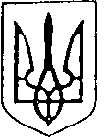 Україна                                                                                                               Більшівцівська  селищна  рада                                                                                              VІІІ сесія VIІI скликання РІШЕННЯвід 08 жовтня 2021 року                                                              смт. Більшівці                № ______Про затвердження Стратегії                                                                              розвитку Кінашівського ліцею на 2021-2025 роки           З метою підтримки і розвитку навчально-матеріальної бази, відповідно до п. 22 ч. 1 ст. 26 Закону України  «Про місцеве самоврядування в Україні», селищна рада вирішила:   1. Затвердити Стратегію розвитку Кінашівського ліцею на 2021-2025 роки, що додається.2. Контроль  за  виконанням  рішення  покласти  на  постійну  комісію з  питань освіти, культури, молоді, фізкультури і спорту, охорони здоров’я та соціального захисту населення.                  Селищний голова                                 Василь САНОЦЬКИЙ     Розглянуто та ухвалено                                                               Затверджено рішеннямпедагогічною радою                                                                      восьмої сесії БільшівцівськоїКінашівського ліцею                                                                    селищної ради восьмогоПротокол №1 від 30.08.2021р.                                                     скликання від 08.10.2021р.СТРАТЕГІЯ РОЗВИТКУКінашівського ліцею на 2021 – 2025 рокиМісія, бачення, стратегіяКінашівський ліцей – це унікальний сучасний заклад, який об’єднує дошкільну, початкову , базову загальну середню (гімназію) та повну загальну середню освіти під одним дахом . Заклад задовольняє пізнавальні інтереси дитини, плекає творчу особистість, створює умови для повноцінного інтелектуального, творчого, морального, фізичного розвитку дитини, примноження культури й духовності в усій різноманітності національних та світових зразків, тобто є школою самореалізації особистості, школою життєтворчості.План стратегічного розвитку спрямований на виконання: - Конституції України;- Законів України:"Про освіту”; "Про загальну середню освіту”; "Про Національну програму інформатизації” ; "Про сприяння соціальному становленню та розвитку молоді в Україні”;"Про молодіжні та дитячі громадські організації”; "Про охорону дитинства”;- Національної Програми "Освіта України ХХІ століття”;- Національної доктрини розвитку освіти;- Національної Програми "Діти України”;- Державних стандартів дошкільної, початкової, базової освіти;- Конвенції про права дитини;реалізацію: -державного стандарту початкової освіти та Концепції «Нова українська школа»;- сучасної державної політики в освітянській галузі на основі державно-громадської взаємодії з урахуванням сучасних тенденцій розвитку освіти та потреб учасників освітнього  процесу;- нормативно-правових актів щодо розвитку освітньої галузі;створення: - належних умов для розвитку доступної та якісної системи освіти школи;- умов рівного доступу до освіти;- гуманних відносин в освітньому закладі;- сприятливих умов для підтримки та розвитку обдарованих учнів;- належних умов для соціально-психологічнго захисту учасників освітнього  процесу;- необхідної матеріально-технічної бази;забезпечення: - стабільного функціонування закладу;- розвитку мережі  закладу з урахуванням потреб споживачів, суспільних запитів і державних вимог;- суттєвого зростання якості освіти;- наукового підходу до виховання та соціалізації дітей і підлітків.Мета та завдання ліцею-ВЧИТИ ДІТЕЙ БУТИ ВІЛЬНИМИ У СВІТІ, ДЕ Є ПРАВИЛА,-СТВОРЮВАТИ СИТУАЦІЇ УСПІХУ,-РЕАЛІЗОВУВАТИ КОМПЕТЕНТІСНІ ПІДХОДИ НА ПРАКТИЦІГоловні цінності педагогічного колективу— дитина, культура, творчість. Наша мета  – забезпечити позитивну динаміку розвитку закладу як відкритої системи, конкурентоздатної й орієнтованої на підготовку громадянина - патріота, здатного до участі в розв’язанні сьогоденних і перспективних завдань держави, готового до свідомого життєвого вибору та самореалізації, трудової діяльності та громадянської активності.Освіта в нашому закладі буде зосереджуватись на дитині, а не на академічних знаннях, для цього вчитель підтримуватиме і розвиватиме потенціал кожного учня. Відповідно до цього, на уроках діти не стільки готуватимуться до далекого майбутнього життя, а житимуть ним зараз, тобто навчання має бути максимально наближеним до умов сучасного швидкоплинного життя.Місія освітнього закладу полягає у:· забезпеченні якісної освіти як найважливішої умови успішної соціалізації дитини в сучасному суспільстві;· формуванні свідомості громадянина, що володіє політичною культурою, критичним мисленням, здатністю самостійно здійснювати свій вибір;· вихованні любові до Батьківщини, духовності, моральності;· створенні умов, сприятливих для доброзичливого ставлення до закладу освіти, однолітків, учителів, держави;· підтриманні сприятливої ​​атмосфери співробітництва серед працівників школи, батьків та громадськості;· умінні генерувати нові ідеї й ініціативи та втілювати їх у життя;· застосуванні інформаційно-комунікативних технологій.Завдання - реалізація ціннісних пріоритетів особистості, створення розвивального середовища, у якому б реалізувалася модель випускника, задоволення освітніх потреб не тільки обдарованої молоді, а й звичайних учнів, де всі стануть успішними в житті, здатними до інтеграції з європейським співтовариством.Все це можна здійснити лише за умов упровадження інноваційних педагогічних технологій, самовдосконалення й кваліфікаційного зростання вчителів, створення безперервного процесу формування творчої, обдарованої особистості та плідної колективної праці всіх учасників освітнього процесу.Стратегія розвитку розрахована на 5 років і включає в себе:1. Освітню та виховну складову.2. Методичну складову.3. Систему збереження та зміцнення здоров’я учня та вчителя.4. Матеріально-технічну складову.СТРАТЕГІЧНІ ЗАВДАННЯ РОЗВИТКУІ.Освітня та виховна складова1. ОсвітняЗабезпечення роботи  закладу відповідно вимогам суспільного замовлення з поєднанням інтелектуальних, творчих, функціональних можливостей кожної дитини.Продовження виконання державного замовлення на освіту в рамках Держстандарту в повному обсязі і високоякісно, забезпечення випускникам свободи вибору та широких перспектив у майбутньому.Створення якісної системи психолого - педагогічного супроводу навчального процесу для покращення ефективності на засадах гуманітаризації освіти.Забезпечення комплексної інформатизації освітнього процесу та використання новітніх інформаційних технологій освітньої практики;Здійснення загальнообов’язкової освіти в атмосфері вільного творчого навчання у поєднанні з набуттям практичних навичок.Утвердження ліцею як освітнього закладу, де основні зусилля спрямовуються не на просту передачу знань від учителя до учня, а на розвиток творчих здібностей, упровадження компетентностей.2. Виховна      Формування учня як активного,  творчого суб’єкта освітнього процесу.Становлення національно-свідомого патріота України.Розвиток системи профорієнтаційної освіти з метою самореалізації особистості в освітньому просторі.Виховання загальнолюдських цінностей, національної самобутності через традиційні та інноваційні технології в освітньому процесі.Виховання правової культури в умовах демократичного суспільства.Реалізація  співпраці «ліцей - батьки».Продовження впровадження екологічних програм  з метою створення здорового простору навколишнього середовища.Формування національної самоідентичності та міжкультурної толерантності з урахуванням внутрішніх міжетнічних, міжрелігійних відносин і перспектив інтеграції українського суспільства в європейський простір.ІІ.Методична складоваСтворення умов для поліпшення психолого-педагогічної інформаційної, методичної та практичної підготовки педагогічних кадрів.Стимулювання педагогічної майстерності вчителів.Вивчення якості забезпечення освітнього процесу кадрами з відповідною педагогічною освітою.Створення умов для активної постійно діючої системи безперервної освіти педагогів.Стабілізація стосунків в педколективі для створення оптимальних умов для реалізації інноваційних проектів та співробітництва між учителями-фахівцями.Посилення інтелектуально-кадрового потенціалу як важливого ресурсу інноваційного розвитку та ефективної діяльності навчального закладу;Створення системи методичних заходів щодо розвитку професійної компетентності інтелектуально-кадрового потенціалу вчителів, поширення та впровадження позитивного досвіду роботи.ІІІ. Система збереження і зміцнення здоров’я учня та вчителя.Забезпечення виконання освітньої програми розвитку «Школа здоров’я» з метою формування у дітей позитивного відношення до здорового способу життя.Створення  цілісної системи позитивного підходу до здорового способу життя, забезпечення якісної підготовки здоров’язберігаючих технологій навчання та виховання.Сприяння формуванню підстав для критичного мислення відносно знань, навичок, практичних дій, направлених на збереження здоров’я.Забезпечення учнів необхідною інформацією для формування особистої стратегії, яка б дозволила зберегти і зміцнити здоров’я.Створення науково-інформаційного простору з питань збереження та зміцнення здоров’я учасників освітнього процесу.Розширення та урізноманітнення шляхів взаємодії школи, батьків і громадськості в контексті зміцнення здоров’я. ІV. Матеріально-технічна складоваНа здійснення завдань Стратегічної програми розвитку ліцею джерелами фінансування є державні кошти,кошти засновника та кошти благодійників, меценатів. Основоположні принципи, що регламентуватимуть роботуДіяльність ліцею базується на принципах гуманізму, демократизму, незалежності від політичних, громадських і релігійних організацій та об'єднань, взаємозв'язку розумового, морального, фізичного й естетичного виховання, органічного поєднання загальнолюдських духовних цінностей із національною історією і культурою, науковості, розвивального характеру навчання та його індивідуалізації, та передбачає:1. Самостійність у вирішенні основних питань змісту її діяльності, розвитку різноманітних форм співпраці й партнерства, установлення довір'я між учасниками педагогічної діяльності.2. Науковість та ефективність навчально-виховного процесу на основі сучасних педагогічних досягнень.3. Демократизм і гуманізм навчально-виховного процесу.4. Збереження, передача, відновлення й розвиток української національної культури та культури народів світу засобами освіти.5. Раціональність та доцільність вибору форм і засобів освіти й виховання для задоволення духовних запитів дитини,її пізнавальних та інтелектуальних можливостей, інтересів.6. Забезпечення фізичного розвитку дитини, збереження її життя і здоров'я.7. Створення чіткої інноваційної системи гуманітарної освіти.8. Творчий пошук резервів і джерел вдосконалення роботи ліцею.9. Етичність стосунків усіх учасників освітнього процесуОчікувані результати після реалізації Стратегії розвиткуДля адміністрації:• активізація діяльності всіх структур закладу;• підвищення ефективності управління;• збереження іміджу закладу;• використання механізмів і прийомів стимулювання діяльності педагогів;Для вчителів:• покращення матеріально-технічного забезпечення освітнього процесу;• використання вчителями інноваційних та вироблення власних технологій;• підвищення рівня професійної компетентності педагогів;• створення комфортних психолого-педагогічних умов для здійснення професійної діяльності.Для здобувачів освіти:• підвищення рівня навчальних досягнень;                                                                                                                                                                      • формування інформаційних, інтелектуальних та комунікативних компетенцій;• створення ситуації життєвого успіху в усіх сферах шкільної діяльності;• формування правової та громадської свідомості;• підвищення показників фізичного та психологічного здоров’я.Для батьків:• створення умов для задоволення потреб батьків щодо отримання якісної освіти дітьми;• встановлення та зміцнення дружніх відносин між родинами учнів і школи;• створення умов для: задоволення інтересів і розвитку різноманітних здібностей школярів;• збереження та зміцнення здоров'я дітей;• виховання громадянина здатного до суспільного життя.Для представників громадськості:• підвищення уваги та інтересу до проблем навчання і виховання у школі;• участь у вирішенні проблем навчання та виховання;РікЗаплановані роботи2021-2022  Придбання  нової комп’ютерної техніки, ламінатора.  Реалізація проекту «Зелений клас».   Капітальний ремонт системи опалення.   Забезпечення всіх приміщень інтернетом.  Поточний ремонт приміщень закладу. Провести ремонтні роботи місць  загального користування (актова зала, туалети).  Продовжити встановлення огорожі2022-2023  Проведення ремонтних робіт місць загального користування (їдальня, бібліотека).  Придбання нових шкільних меблів.   Створення нових надвірних ігрових конструкцій.  Встановлення системи відео нагляду.2023-2024  Ремонт фасаду будівлі ліцею.  Придбати спортивне обладнання, необхідне для занять фізичною культурою.    Оновлення медичного кабінету.  Створення нових надвірних ігрових конструкцій.2024-2025  Поточний ремонт  шкільних коридорів.   Придбання нового посуду до їдальні.   Створення зони відпочинку на шкільному подвір’ї.